Десятый класс(Саморукова О.Л.)Определение склянок с кислотами. В три пробирки переносим главной пипеткой по 10 — 15 капель растворов кислот. В каждую пробирку добавляем по каплям раствор хлорида бария и наблюдаем, что происходит. Только в пробирке с Н $O4 выпадает белый осадок:Н ЅО4 + BaC12 = BaSO4t + 2HClК оставшимся растворам добавляем несколько капель гидроксида натрия. В пробирке с фосфорной кислотой выпадает осадок:Н РО4 + BaC12 + 2NaOH = BaHP   41 + 2NaCl + 2H2O или2H РО4 + 3BaCl + 6NaOH = Ba (PO4)2t + 6NaCl + 6H ОВ пробирке с раствором НС1 осадок не образуется.Стандартизация раствора NaOH. С помощью воронки заполняем бюретку раствором NaOH. В колбу для титрования переносим пипеткой Mopa 10 мл раствора Н C2O4. добавляем 2—3 капли индикатора фенолфталеина и при перемешивании титруем раствором NaOH до появления бледно-розовой окраски раствора. Записываем объём раствора щёлочи, израсходованный на титрование. Титрование повторяем несколько раз до появления не менее трёх сходящихся результатов. Расчёт концентрации щёлочи проводим по формуле:c(NaOH)	2 -сун,С  O4 )  U(H2C2O4'	д   e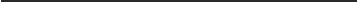 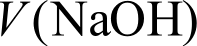 с	aOH) — концентрация  щёлочи, моль/л;с	C2   4? — концентрация  стандартного раствора щавелевой кислоты, моль/л;UЩaOH — объём щёлочи, израсходованный на титрование, мл;UЦ4зСзО4? — объём раствора щавелевой кислоты, взятый для титрования,  10 мл.Определение концентрации Н ЅО4 Заполняем бюретку раствором NaOH. В колбу для титрования переносим пипеткой Mopa 10 мл раствора Н2Ѕ 4 Из скЛяНКИ С КИСЛОТОЙ, добавляем 2—3 капли индикатора фенолфталеина и при перемешивании титруем раствором NaOH до появления бледно-розовой окраски раствора. Записываем объём раствора щёлочи, израсходованный на титрование. Титрование повторяем несколько раз до появления не менее трёх сходящихся результатов. Расчёт концентрации кислоты проводим по формуле:c(H2 SO 4 )c(NaOH)  U(NaOH) , где2  U(H2SO 4 )с 4зЅО4? — концентрация раствора серной кислоты, моль/л, с	aOHj — точная концентрация щелочи, моль/л,UЩaOHj — объём щёлочи, израсходованный на титрование,  мл;58U 4,S  4) — объём раствора серной кислоты, взятый для титрования, 10 мл.Система оценивания:Методические указания: Желательно приготовить 2—3 варианта раствора серной кислоты с близкой концентрацией. Точная концентрация серной кислоты, установленная тем же способом, что и в задаче, сообщается проверяющим.59І.Определение кислот в склянках no 5 баллов15 баллов2.Уравнения реакций по 1 баллу2 балла3.Расчёт концентрации кислоты3 балла4Точность определения кислоты(Максимальный балл за относительную погрешность _< 2 %о npu бkльших ошибках снижать по одному баллу за каждый процент свыше Ё %о)10 баллМТОГО:30 баллов